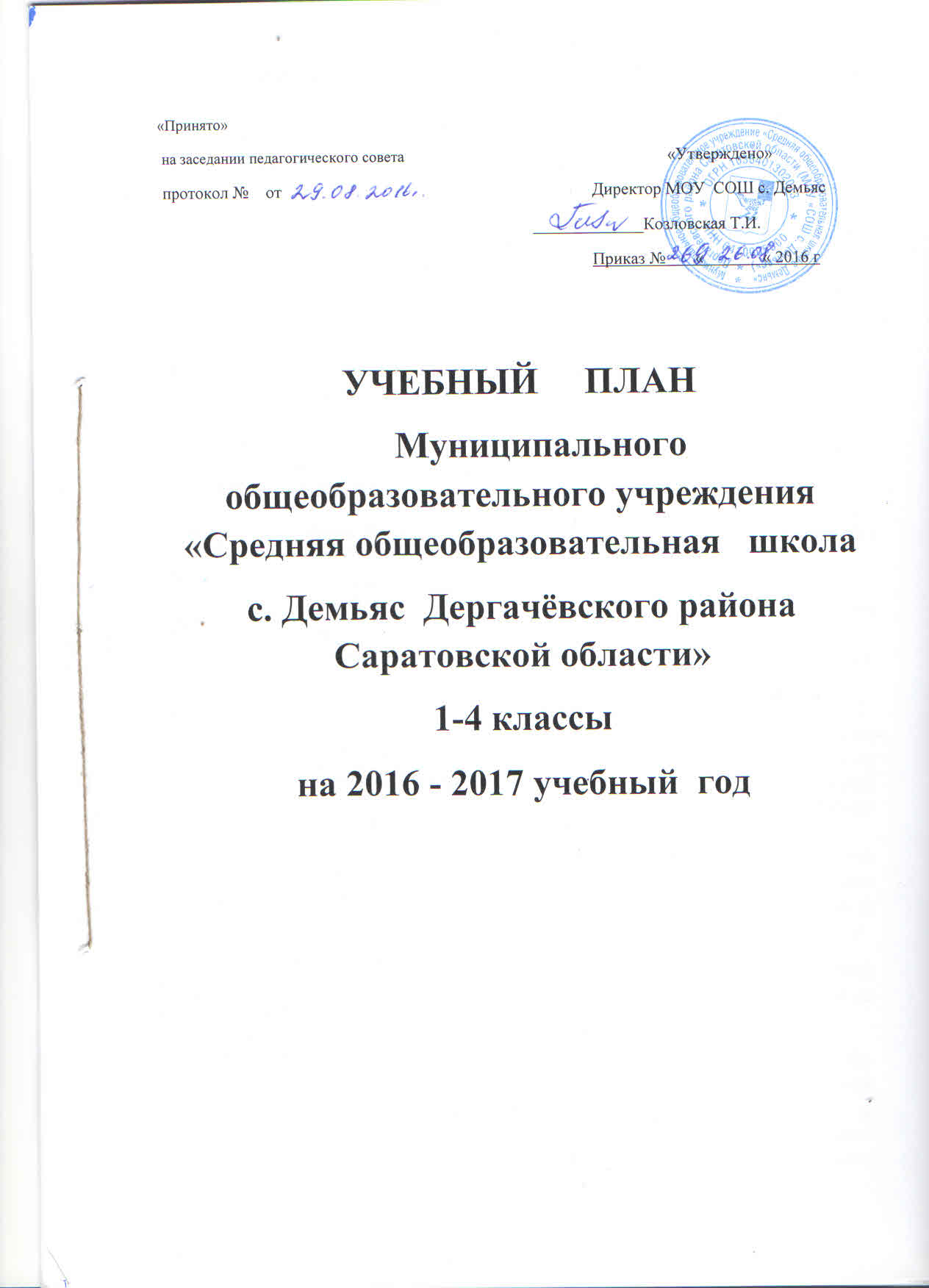 Учебный план начального общего образованияПояснительная запискак учебному  плану  1- 4  классовмуниципального общеобразовательного учреждения «Средняя общеобразовательная школа  с.ДемьясДергачевского района Саратовской области» на 2016-2017 учебный годОбщие положения.1.1. Учебный план начального общего образования МОУ «Средняя общеобразовательная школа с. Демьяс» Дергачёвского района Саратовской области на    2016 - 2017   учебный    год    является    нормативным    документом, определяющим распределение учебного времени, отводимого на изучение различных учебных предметов обязательной части и части, формируемой участниками образовательных  отношений, максимальный объём обязательной нагрузки обучающихся, нормативы финансирования.1.2. Нормативно-правовую основу разработки учебного плана составляют: -Федеральный  закон Российской Федерации от 29 декабря 2012г. N 273- ФЗ «Об образовании в Российской Федерации»;-  Федеральный государственный образовательный стандарт начальногообщего образования ( в ред. Приказа Минобрнауки от 26.11.2010 №1241, от 22.09.2011 №2357, от 18.12.2012 №1060, от 29.12.2014 №1643)  (с последующими изменениями); №507 от 18.05.2015г, №1576 от 31.12.2015г;- Санитарно – эпидемиологические правила и нормативы СанПиН 2.4.2.2821-10 «Санитарно-эпидемиологические требования к условиям и организации обучения в общеобразовательных учреждениях», утвержденных постановлением Главного государственного санитарного врача Российской Федерации от  года №189, зарегистрировано в Минюсте России  г., рег. номер 19993) c изменениями от г;- письмо Департамента государственной политики в сфере общего образования Минобрнауки России от 25.05.2015 №08-761 «Об изучении предметных областей: «Основы религиозных культур и светской этики» и «Основы духовно-нравственной культуры народов России»;- положение о Всероссийском физкультурно-спортивном комплексе «Готов к труду и обороне » (Постановление Правительства Российской Федерации от 11.06.2014 №540);- федеральный перечень учебников, утверждённый приказом Министерства образования и науки Российской Федерации от  31.03.2014 г. №253 «Об утверждении федерального перечня учебников, рекомендуемых к использованию при реализации имеющих государственную аккредитацию образовательных программ начального общего, основного общего, среднего общего образования», - Локальные акты муниципального общеобразовательного учреждения «Средняя общеобразовательная школа с. Лемьяс Дергачевского района Саратовской области», устав МОУ «СОШ с. Демьяс». 1.3. Содержание и структура учебного плана начального общего образования определяются требованиями федерального государственного образовательного стандарта начального общего образования (приказ № 1571 от 31 декабря 2015 года Министерства образования и науки РФ о внесении изменений в федеральный государственный образовательный стандарт начального общего образования, утверждённый приказом Министерства образования и науки Российской Федерации от 6 октября 2009 года №373), целями, задачами и спецификой образовательной деятельности МОУ «СОШ с. Демьяс», сформулированными в Уставе МОУ «СОШ с.Демьяс», годовом Плане работы МОУ «СОШ с. Демьяс».1.4. При получении начального образования (1-4 классы)  МОУ «СОШ с. Демьяс» Дергачёвского района Саратовской области в 2016 - 2017 учебном году работает в следующем режиме  (СанПиН 2.4.2.2821-10):•  продолжительность учебного года - в 1-ом классе 33 учебные недели;•  продолжительность учебной недели - в 1-ом классе 5 дней;•  обязательная недельная нагрузка обучающихся - в 1-ом классе 21 час;•  продолжительность урока - в 1-ом классе 35 минут в первом полугодии,   40 минут во втором.     В сентябре-октябре четвертый урок в 1-ом классе проводится в нетрадиционной форме: урок-игра, урок-экскурсия, урок-театрализация, урок – путешествие  и т. д.•  продолжительность учебного года - в 2-4 классе 34 учебные недели;•  продолжительность учебной недели - в 2-4 классе 6 дней;•  обязательная недельная нагрузка обучающихся - в 2-ом классе 26 час; в 3 классе- 26часа; 4 классе- 26 часа.•  продолжительность урока - в 2-4 классе 45 минут .  1.5. Начальная школа призвана обеспечить развитие личности ребенка, его творческих и познавательных способностей, воспитать эмоционально-ценностное позитивное отношение к себе и к окружающему миру, обогатить опыт разнообразных видов деятельности, направить усилия на сохранение здоровья и поддержку индивидуальности школьника.1.6. Учебный план для 1-4х классов включает обязательную часть. Наполняемость обязательной части определена составом учебных предметов обязательных предметных областей. Часть, формируемая участниками образовательных отношений, в 1 классе отсутствует.1.7. Учебный план 1-4 классов  ориентирован на 4-летний нормативный срок освоения образовательных программ начального общего образования по УМК «Начальная школа 21 века».Обязательная часть  учебного плана отражает содержание образования, которое обеспечивает решение важнейших целей современного начального образования:• формирование гражданской идентичности обучающихся, их приобщение к общекультурным и национальным ценностям, информационным технологиям;• готовность к продолжению образования на последующих уровнях основного общего образования;• формирование здорового образа жизни, элементарных правил поведения в экстремальных ситуациях;• личностное развитие обучающегося в соответствии с его индивидуальностью. Обязательная часть учебного плана представлена следующими предметными областями:Русский язык и литературное чтение (русский язык, литературное чтение);Иностранный язык (немецкий);Математика и информатика (математика);ОРКСЭ (ОРКСЭ);Обществознание и естествознание (окружающий мир);Искусство (музыка, изобразительное искусство);Технология (технология);Физическая культура (физическая культура).Изучение предмета «Русский язык»  в начальной школе направлено на достижение следующих целей:развитие речи, мышления, воображения школьников, способности выбирать средства языка в соответствии с условиями общения;воспитание позитивного эмоционально-ценностного отношения к родному языку, чувства сопричастности к сохранению его уникальности и чистоты; пробуждение познавательного интереса к родному слову, стремления совершенствовать свою речь.освоение первоначальных знаний о лексике, фонетике, грамматике русского языка;овладение умениями правильно писать и читать, участвовать в диалоге, составлять несложные монологические высказывания и письменные тексты-описания и повествования небольшого объема; овладение  основами делового письма (написание записки, адреса, письма).Предмет «Литературное чтение» в начальной школе ориентирован на реализацию следующих целей:формирование читателя-школьника с развитыми нравственными и эстетическими чувствами, способного к творческой деятельности;формирование и совершенствование всех видов речевой деятельности младшего школьника (слушание, чтение, говорение, письмо, различные виды пересказа);знакомство с богатым миром отечественной и зарубежной детской литературы.Изучение предмета «Иностранный язык»   направлено на достижение следующих целей:формирование умений общаться на иностранном языке  с учетом речевых возможностей и потребностей младших школьников; элементарных коммуникативных умений в говорении, аудировании, чтении и письме;развитие личности ребенка, его речевых способностей, внимания, мышления, памяти и воображения; мотивации к дальнейшему овладению иностранным языком;освоение элементарных лингвистических представлений, доступных младшим школьникам и необходимых для овладения устной и письменной речью на иностранном языке.Изучение предмета «Математика» в начальной школе направлено на достижение следующих целей:развитие образного и логического мышления, воображения, математической речи, формирование предметных умений и навыков, необходимых  для успешного решения  учебных и практических задач и продолжения образования;освоение основ математических знаний, формирование первоначальных представлений о математике как части общечеловеческой культуры;воспитание интереса к математике, стремления использовать математические знания в повседневной жизни.Изучение предмета «Окружающий мир (человек, природа, общество)» в начальной школе направлено на достижение следующих целей:обеспечение целостного восприятия природы, общества и человека;формирование умения учиться: понимать учебную задачу, моделировать учебную ситуацию, высказывать предположения, проводить самоконтроль хода и результата учебных действий;психическое и социальное развитие ребенка.Особое внимание при изучении предмета «Окружающий мир» необходимо уделить формированию у младших школьников здорового образа жизни, элементарных знаний поведения в экстремальных ситуациях, и прежде всего, знаний правил дорожного движения.Предметная область «Искусство» изучается в 1 – 4 классах по два часа в неделю по модульному принципу и включает разделы «Изобразительное искусство» и «Музыка». Данные разделы изучаются как отдельные учебные предметы «Изобразительное искусство» (1 час в неделю) и «Музыка» (1 час в неделю). Изучение предметов эстетического цикла направлено на достижение следующих целей:развитие способности к эмоционально-ценностному восприятию произведения изобразительного и музыкального искусства, выражению в творческих работах своего отношения к окружающему миру;овладение элементарными умениями, навыками, способами художественной и музыкальной деятельности;воспитание эмоциональной отзывчивости и культуры восприятия произведений профессионального и народного искусства; нравственных и эстетических чувств: любви к родной природе, своему народу, Родине, уважения к ее традиции, героическому прошлому, многонациональной культуре.Изучение предмета «Физическая культура» направлено на достижение следующих целей:укрепление здоровья, содействие гармоническому физическому развитию и всесторонней физической подготовленности обучающихся;развитие жизненно важных двигательных умений и навыков, формирование опыта двигательной деятельности;подготовку к выполнению нормативов Всероссийского физкультурно-спортивного комплекса «ГТО»;воспитание познавательной активности, интересы и инициативы на занятиях физическими упражнениями, культуры общения в учебной и игровой деятельности.Особенностями учебного предмета «Технология» являются: практико-ориентированная направленность содержания обучения, которая позволяет реализовать практическое применение знаний, полученных при изучении других учебных предметов (математика, окружающий мир, изобразительное искусство, русский язык, литературное чтение), в интеллектуально-практической деятельности ученика; это, в свою очередь, создает условия для развития инициативности, изобретательности, гибкости и вариативности мышления у школьников. Изучение предмета «Технология» направлено на достижение следующих целей:формирование социально ценных практических умений, опыта преобразовательной деятельности и развитие творчества, что создает предпосылки для более успешной социализации личности;возможность создания и реализации моделей социального поведения при работе в малых группах обеспечивает благоприятные условия для коммуникативной практики учащихся и для социальной адаптации в целом2. Особенности изучения отдельных предметов:2.1. Курс «Основы безопасности жизнедеятельности» входит в содержание курса «Окружающий мир» на всех уровнях обучения.2.2. Учебный предмет «Немецкий язык» изучается со 2 класса в объёме 2 часов в неделю.2.7.Учебным планом ОУ предусмотрено следующее распределение часов, формируемое участниками образовательных отношений; Часть  учебного плана, формируемая участниками образовательных отношений,  представлена следующим образом:-  во 2 классе - 3 часа;  в 3 классе – 3 часа; в 4 классе – 2 часа;  В 1 классе в соответствии с санитарно-гигиеническими требованиями максимально допустимая недельная  нагрузка обучающихся – 21 час.    Во 2  классе введены  следующие предметы: «Детская риторика» – 1 час/нед;  «Информатика»  – 1 час/нед; В 3 классе введены  следующие предметы:  «Детская риторика» – 1 час/нед;  «Информатика»  – 1 час/нед;  В 4 классе введены  следующие предметы:  «Детская риторика» – 1 час/нед;  «Информатика»  – 1 час/нед.Промежуточная аттестация      С целью установления фактического уровня  сформированности  универсальных учебных действий обучающихся , а также с целью контроля выполнения учебных  программ   учебным планом  установлена  промежуточная аттестация  в 1-4  классах   по следующим  предметам в следующих формах:Характеристика основных направлений внеурочной деятельности.   В соответствии с требованиями Стандарта внеурочная деятельность организуется по направлениям развития личности: духовно-нравственное, социальное, общеинтеллектуальное, общекультурное, спортивно-оздоровительное.    Организация занятий по направлениям раздела «Внеурочная деятельность» является неотъемлемой частью реализации основной образовательной программы НОО  в МОУ  СОШ  с. Демьяс. Внеурочная деятельность,  представлена следующим образом:- в 1, 3 классах  – 7 часов совместной  внеурочной деятельности (по причине малочисленности классов); - в  2, 4 классах  - 7 часов совместной внеурочной деятельности (по причине малочисленности классов).   Содержание занятий, предусмотренных как внеурочная деятельность,  формируется с учётом пожеланий обучающихся и их родителей (законных представителей) и направляется  на реализацию различных форм её организации, отличных от урочной системы обучения, таких, как экскурсии, кружки, секции, круглые столы, конференции, диспуты, школьные научные общества, олимпиады, конкурсы, соревнования, поисковые и научные исследования, общественно-полезные практики и т. д.   Время, отведённое на внеурочную деятельность в 1-4 кл., не учитывается при определении максимально допустимой недельной нагрузки обучающихся.   Время, отводимое на внеурочную деятельность за 4 учебных года, составляет до 1350 часов.   Продолжительность каникул в течение учебного года составляет не менее 30 календарных дней, летом — 12 недель. Для обучающихся  1 класса устанавливаются в течение года дополнительные недельные каникулы. 3. Учебный план начального общего образованияМОУ «СОШ с. Демьяс».3.1. Содержание образования на уровне начального общего образования (1-4 классы) в МОУ «СОШ с.Демьяс» Дергачёвского района Саратовской области определено следующей системой учебников «Начальная школа XXI века» под редакцией Н. Ф. Виноградовой:«Русский язык». С.В. Иванов, М.И. Кузнецова;«Литературное чтение». Л.А. Ефросинина, М.И. Оморокова;«Математика». В.Н. Рудницкая;«Окружающий мир». Н.Ф. Виноградова;«Основы духовно-нравственной культуры народов России». Н.Ф. Виноградова;«Технология». Е.А. Лутцева;«Изобразительное искусство». Л.Г. Савенкова, Е.А. Ермолинская, Ю.Н. Протопопов;«Физическая культура». Т.В. Петрова, Ю.А. Копылов, С.С. Петров;«Музыка». Л.В. Школяр, В.А. Школяр, В.О. Усачёва;«Немецкий язык» .И.Л.Бим, Л.И.РыжоваУчебный план 1-4  классов МОУ «СОШ с. Демьяс»на 2016-2017 учебный годВнеурочная деятельность обучающихся 1-4 классовМОУ «СОШ с. Демьяс» на 2016-2017 учебный год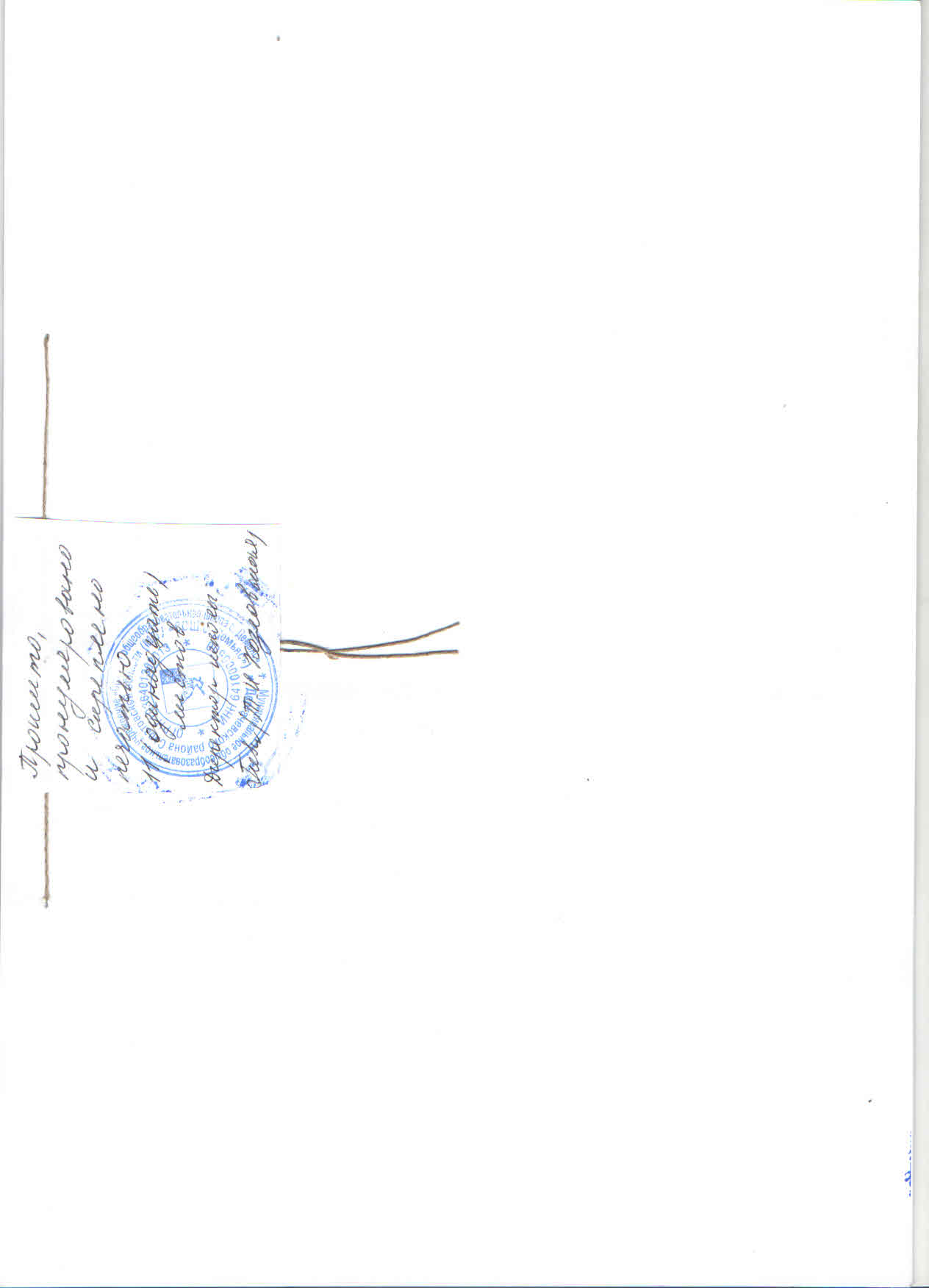 КлассыПредметФорма проведения1 - 4 классыРусский языкДиктант с грамматическими заданиями (не более трех)1 - 4 классыМатематикаИтоговая контрольная работа1 - 4 классыМетапредметная работаИнтегрированная комплексная работа по оценке сформированности УУДПредметные областиУчебные предметыУчебные предметыклассыклассыклассыклассыклассыклассыПредметные областиУчебные предметыУчебные предметы1122341.Обязательная часть1.Обязательная часть      Количество часов      Количество часов      Количество часов      Количество часов      Количество часов      Количество часовКол-во часовНеделя/гРусский язык и литературное чтениеРусский языкРусский язык55555520/675Русский язык и литературное чтениеЛитературное  чтениеЛитературное  чтение44444416/540Иностранный языкИностранный язык (немецкий язык)Иностранный язык (немецкий язык)222226/204Математика и информатикаМатематикаМатематика44444416/540Обществознание и естествознание (окружающий мир)Окружающий мирОкружающий мир2222228/270Основы религиозных культур и светской этикиОсновы светской этикиОсновы светской этики11/34ИскусствоИзобразительное искусствоИзобразительное искусство1111114/135ИскусствоМузыкаМузыка1111114/135ТехнологияТехнологияТехнология1111114/135Физическая культураФизическая культураФизическая культура33333312/405                        ИТОГО                        ИТОГО21232323232491/30942.Часть, формируемая участниками образовательных отношений при 6-дневной учебной неделе2.Часть, формируемая участниками образовательных отношений при 6-дневной учебной неделе2.Часть, формируемая участниками образовательных отношений при 6-дневной учебной неделе333328/270Русский язык и литературное чтениеРусский язык и литературное чтениеДетская риторика-111113/102Математика и информатикаМатематика и информатикаИнформатика-111113/102Физическая культураФизическая культура----ИТОГО-222228/306Предельно допустимая аудиторная учебная нагрузка при 6-дневной учебной неделе21252525252699Внеурочная деятельность -   7 часовВнеурочная деятельность -   7 часовВнеурочная деятельность -   7 часовВнеурочная деятельность -   7 часовВнеурочная деятельность -   7 часовклассыклассыклассыклассы1234Направления внеурочной деятельностиДуховно-нравственное.       Кружок «Край, в котором я живу»;Духовно-нравственное.       Кружок «Край, в котором я живу»;11Направления внеурочной деятельностиСоциальное.1.Общественно-полезный труд      Уход за растениямиСоциальное.1.Общественно-полезный труд      Уход за растениями2(без оплаты2(без оплаты)2(без оплаты)2(без оплаты)Направления внеурочной деятельностиОбщеинтеллектуальное.Кружок «Умники и умницы»Кружок «Легоконструктор»Общеинтеллектуальное.Кружок «Умники и умницы»Кружок «Легоконструктор»1111Направления внеурочной деятельностиОбщекультурное.Кружок:  «Акварелька»Общекультурное.Кружок:  «Акварелька»11Спортивно-оздоровительное.    Клуб «Семьи и ОЗОЖ»Спортивные игрыСпортивные соревнования.Спортивно-оздоровительное.    Клуб «Семьи и ОЗОЖ»Спортивные игрыСпортивные соревнования.1111